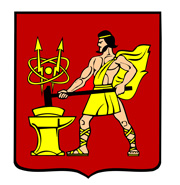 АДМИНИСТРАЦИЯ ГОРОДСКОГО ОКРУГА ЭЛЕКТРОСТАЛЬМОСКОВСКОЙ ОБЛАСТИПОСТАНОВЛЕНИЕ17.01.2020 № 28/1Об установлении цен на платные услуги, предоставляемые муниципальным бюджетным учреждением «Спортивная школа Олимпийского резерва по хоккею «Кристалл – Электросталь»В соответствии с Федеральным законом от 06.10.2003 № 131-ФЗ «Об общих принципах организации местного самоуправления в Российской Федерации», Уставом городского округа Электросталь Московской области, порядком установления цен (тарифов), регулирования тарифов (цен), надбавок к тарифам (ценам) на территории городского округа Электросталь Московской области, утвержденным решением Совета депутатов городского округа Электросталь Московской области от 25.09.2014 № 379/72, Администрация городского округа Электросталь Московской области ПОСТАНОВЛЯЕТ:1. Установить цены на платные услуги, предоставляемые муниципальным бюджетным учреждением «Спортивная школа Олимпийского резерва по хоккею «Кристалл - Электросталь», согласно приложению.2. Признать утратившим силу постановление Администрации городского округа Электросталь  Московской  области  от  25.03.2019  № 182/3   «Об установлении цен на платные услуги, предоставляемые муниципальным бюджетным учреждением «Спортивная школа Олимпийского резерва по хоккею «Кристалл - Электросталь» на крытом тренировочном катке имени А.С. Ионова».3. Опубликовать настоящее постановление в газете «Официальный вестник» и разместить на официальном сайте городского округа Электросталь Московской области в сети «Интернет» www.electrostal.ru.4. Источником финансирования публикации принять денежные средства, предусмотренные в бюджете городского округа Электросталь Московской области по подразделу 0113 раздела 0100 «Другие общегосударственные вопросы».5. Настоящее постановление вступает в силу после его официального опубликования.6. Контроль за исполнением настоящего постановления возложить на заместителя Главы  Администрации  городского  округа  Электросталь  Московской  области           Хомутова А.Д.Глава городского округа 	 В.Я. ПекаревПриложениек постановлению Администрации городского округа Электросталь Московской областиот 17.01.2020 № 28/1Цены на платные услуги, предоставляемые муниципальным бюджетным учреждением«Спортивная школа Олимпийского резерва по хоккею «Кристалл - Электросталь»№п/пНаименованиеуслугПродолжительность Период Количество Стоимость услуг,руб. с НДС1. Проведение физкультурно-оздоровительных занятий с населением1. Проведение физкультурно-оздоровительных занятий с населением1. Проведение физкультурно-оздоровительных занятий с населением1. Проведение физкультурно-оздоровительных занятий с населением1. Проведение физкультурно-оздоровительных занятий с населением1. Проведение физкультурно-оздоровительных занятий с населением1.1.Спортивно-оздоровительные группы по хоккею (СОГ 1) в возрасте до 16 лет (занятия на льду)1 час1 месяц8 занятий 2 6001.2.Спортивно-оздоровительные группы по хоккею (СОГ 2)в возрасте до 16 лет (занятия на льду)1 час1 месяц12 занятий3 9001.3.Спортивно-оздоровительные группы по хоккею (СОГ 3)в возрасте старше 16 лет (занятия на льду)1 час1 месяц8 занятий 3 9001.4.Разовое занятие в спортивно-оздоровительной группе по хоккею 1 час1 день1 занятие500